霍林郭勒市教体局2020年招聘教师综合考核表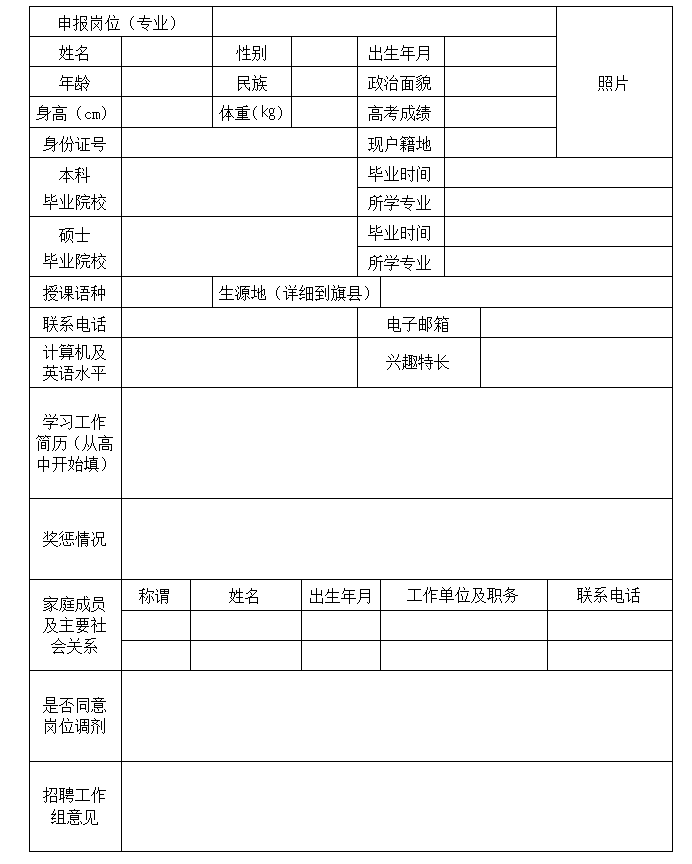 